Conversion of existing irrigation systems to  drip irrigationCase of irrigated area of Gharb                                                                                                                                ABSTRACTRÉSUMÉLe périmètre du Gharb couvre une superficie géographique de 616.000 ha dont 388.000 ha de SAU. Le projet Sebou 1963-1968 avait identifié un potentiel de 250.000 ha de terres aménageables en grande hydraulique. La superficie équipée actuellement est d’environ 114.000 ha répartie comme suit : le gravitaire (94.000 ha), l’aspersion (), la submersion () et la basse pression avec irrigation gravitaire à la parcelle (). Le périmètre du Gharb est aménagé en secteurs collectifs hydrauliquement indépendants dont la taille a été optimisée lors de l’opération de l’aménagement à environ  pour des considérations de consommations d’énergie électrique.Le Programme National de l’Economie d’Eau d’Irrigation (PNEEI)  a prévu la reconversion en irrigation localisée de  82 817 ha (43. 417 ha en reconversion collective (19 356 ha aspersif et 24 061 ha en gravitaire) et 39 400 ha en  reconversion  individuelle avec 16 000 ha hors secteurs aménagés par l’Etat. La réalisation de ce programme s’étale de 2010 à 2020, pour un montant global de 5,294 Milliard de DH. Les travaux effectif ont démarré depuis 2011 et concernent une première tranche d’une superficie  d’environ 9400 Ha. Une deuxième tranche de 5500 ha est lancée en 2015.La présente communication à pour objectif de faire l’état des lieux du programme de reconversion du Gharb, de présenter les différents déterminants de la reconversion et quelques contraintes qui méritent d’approfondir la réflexion. Les premières mises en eau des équipements internes seront porteuses de beaucoup d’enseignement.Keywords: REFERENCES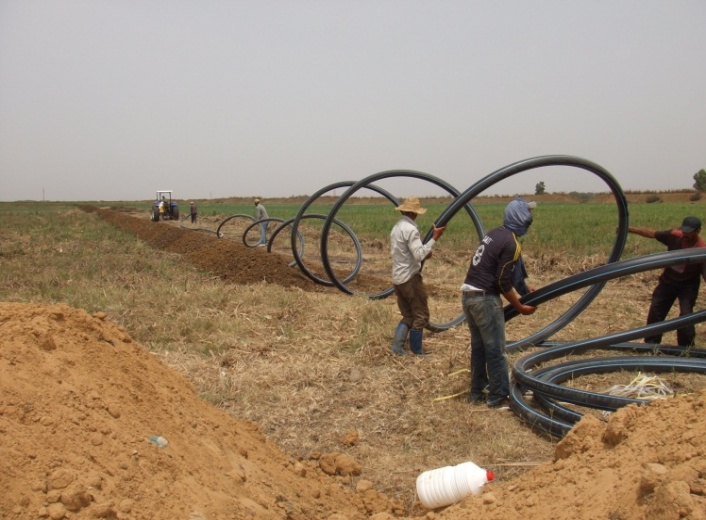 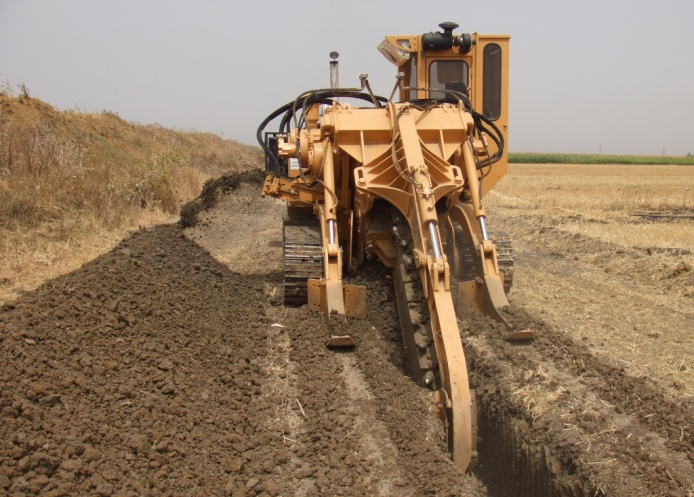 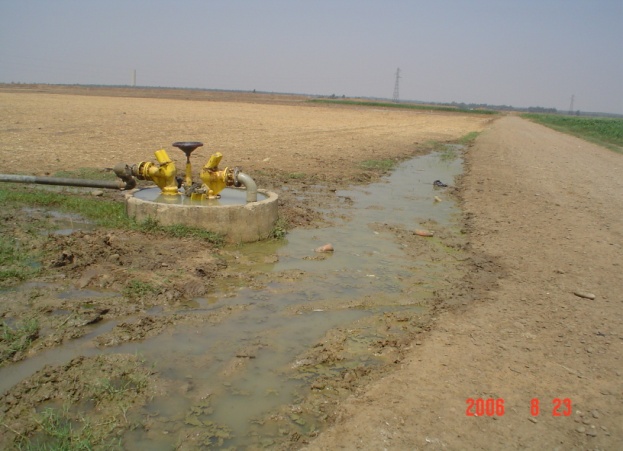 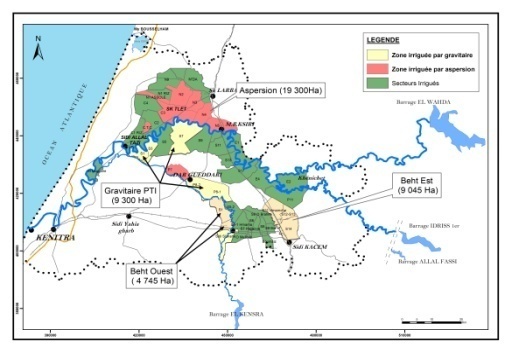 